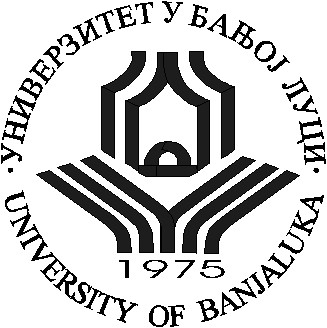 UNIVERSITY OF BANJA LUKAFACULTY OF PHILOLOGY  UNIVERSITY OF BANJA LUKAFACULTY OF PHILOLOGY  UNIVERSITY OF BANJA LUKAFACULTY OF PHILOLOGY  UNIVERSITY OF BANJA LUKAFACULTY OF PHILOLOGY  Doctoral academic studies Doctoral academic studies Doctoral academic studies Doctoral academic studies Study programStudy programStudy programScience of literatureSubject Shakespeare and contemporary theoryShakespeare and contemporary theorySubject codeSubject status SemesterClasses fundNumber of ECTS points Elective 3. or 4. 30 10 ProfessorsProf. Dr. Petar PendaProf. Dr. Petar PendaConditioned by other subjects Conditioned by other subjects Conditioned by other subjects Conditioned by other subjects Conditioned by other subjects Conditioned by other subjects Objectives of studying the subject:Objectives of studying the subject:Objectives of studying the subject:Objectives of studying the subject:Objectives of studying the subject:Objectives of studying the subject:The aim of this course is to introduce students with the latest trends in the study of William Shakespeare's work in the light of new historicism and pluralistic cultural theories, cognitive poetics and Franco Moretti's network theory.The aim of this course is to introduce students with the latest trends in the study of William Shakespeare's work in the light of new historicism and pluralistic cultural theories, cognitive poetics and Franco Moretti's network theory.The aim of this course is to introduce students with the latest trends in the study of William Shakespeare's work in the light of new historicism and pluralistic cultural theories, cognitive poetics and Franco Moretti's network theory.The aim of this course is to introduce students with the latest trends in the study of William Shakespeare's work in the light of new historicism and pluralistic cultural theories, cognitive poetics and Franco Moretti's network theory.The aim of this course is to introduce students with the latest trends in the study of William Shakespeare's work in the light of new historicism and pluralistic cultural theories, cognitive poetics and Franco Moretti's network theory.The aim of this course is to introduce students with the latest trends in the study of William Shakespeare's work in the light of new historicism and pluralistic cultural theories, cognitive poetics and Franco Moretti's network theory.Learning outcomes (acquired knowledge):Learning outcomes (acquired knowledge):Learning outcomes (acquired knowledge):Learning outcomes (acquired knowledge):Learning outcomes (acquired knowledge):Learning outcomes (acquired knowledge):Students develop critical thinking and the ability to adequately analyze and select data. Students are able to independently apply all acquired theoretical knowledge in their scientific and teaching practice, and they are also ready for productive scientific research work in the field of Shakespeare.Students develop critical thinking and the ability to adequately analyze and select data. Students are able to independently apply all acquired theoretical knowledge in their scientific and teaching practice, and they are also ready for productive scientific research work in the field of Shakespeare.Students develop critical thinking and the ability to adequately analyze and select data. Students are able to independently apply all acquired theoretical knowledge in their scientific and teaching practice, and they are also ready for productive scientific research work in the field of Shakespeare.Students develop critical thinking and the ability to adequately analyze and select data. Students are able to independently apply all acquired theoretical knowledge in their scientific and teaching practice, and they are also ready for productive scientific research work in the field of Shakespeare.Students develop critical thinking and the ability to adequately analyze and select data. Students are able to independently apply all acquired theoretical knowledge in their scientific and teaching practice, and they are also ready for productive scientific research work in the field of Shakespeare.Students develop critical thinking and the ability to adequately analyze and select data. Students are able to independently apply all acquired theoretical knowledge in their scientific and teaching practice, and they are also ready for productive scientific research work in the field of Shakespeare. Course content: Course content: Course content: Course content: Course content: Course content:Critical premises and approaches of cognitive poetics, network theory, new historicism and pluralistic cultural theory, their application in the interpretation of Shakespeare's dramatic creativity and poetry, the relationship between the text and the socio-historical and cultural context. Interpretive possibilities in the light of the interdisciplinary study of Shakespeare's work.Critical premises and approaches of cognitive poetics, network theory, new historicism and pluralistic cultural theory, their application in the interpretation of Shakespeare's dramatic creativity and poetry, the relationship between the text and the socio-historical and cultural context. Interpretive possibilities in the light of the interdisciplinary study of Shakespeare's work.Critical premises and approaches of cognitive poetics, network theory, new historicism and pluralistic cultural theory, their application in the interpretation of Shakespeare's dramatic creativity and poetry, the relationship between the text and the socio-historical and cultural context. Interpretive possibilities in the light of the interdisciplinary study of Shakespeare's work.Critical premises and approaches of cognitive poetics, network theory, new historicism and pluralistic cultural theory, their application in the interpretation of Shakespeare's dramatic creativity and poetry, the relationship between the text and the socio-historical and cultural context. Interpretive possibilities in the light of the interdisciplinary study of Shakespeare's work.Critical premises and approaches of cognitive poetics, network theory, new historicism and pluralistic cultural theory, their application in the interpretation of Shakespeare's dramatic creativity and poetry, the relationship between the text and the socio-historical and cultural context. Interpretive possibilities in the light of the interdisciplinary study of Shakespeare's work.Critical premises and approaches of cognitive poetics, network theory, new historicism and pluralistic cultural theory, their application in the interpretation of Shakespeare's dramatic creativity and poetry, the relationship between the text and the socio-historical and cultural context. Interpretive possibilities in the light of the interdisciplinary study of Shakespeare's work.Methods of teaching and mastering the material: Methods of teaching and mastering the material: Methods of teaching and mastering the material: Methods of teaching and mastering the material: Methods of teaching and mastering the material: Methods of teaching and mastering the material: Monolog and dialog, and independent research work of the student.Monolog and dialog, and independent research work of the student.Monolog and dialog, and independent research work of the student.Monolog and dialog, and independent research work of the student.Monolog and dialog, and independent research work of the student.Monolog and dialog, and independent research work of the student.Literature:Literature:Literature:Literature:Literature:Literature: Wells, Stanley (2003). Shakespeare: An Oxford Guide. Oxford: Oxford University Press. Kinney, Arthur F. (2014). The Oxford Handbook of Shakespeare. Oxford: Oxford University Press. Crane, Mary Thomas (2001): Shakespeare’s Brain: Reading with Cognitive Theory. Princeton: Princeton University Press. Greenblatt, Stephen (1980). Renaissance Self-Fashioning: From More to Shakespeare.  Leitch, Vincent C. (2010) The Norton Anthology of Theory & Criticism. New York: W. W. Norton & Company, Inc. Bate, Jonathan (ed.) (2007). The RSC Shakespeare: The Complete Works. Basingstoke:  Wells, Stanley (2003). Shakespeare: An Oxford Guide. Oxford: Oxford University Press. Kinney, Arthur F. (2014). The Oxford Handbook of Shakespeare. Oxford: Oxford University Press. Crane, Mary Thomas (2001): Shakespeare’s Brain: Reading with Cognitive Theory. Princeton: Princeton University Press. Greenblatt, Stephen (1980). Renaissance Self-Fashioning: From More to Shakespeare.  Leitch, Vincent C. (2010) The Norton Anthology of Theory & Criticism. New York: W. W. Norton & Company, Inc. Bate, Jonathan (ed.) (2007). The RSC Shakespeare: The Complete Works. Basingstoke:  Wells, Stanley (2003). Shakespeare: An Oxford Guide. Oxford: Oxford University Press. Kinney, Arthur F. (2014). The Oxford Handbook of Shakespeare. Oxford: Oxford University Press. Crane, Mary Thomas (2001): Shakespeare’s Brain: Reading with Cognitive Theory. Princeton: Princeton University Press. Greenblatt, Stephen (1980). Renaissance Self-Fashioning: From More to Shakespeare.  Leitch, Vincent C. (2010) The Norton Anthology of Theory & Criticism. New York: W. W. Norton & Company, Inc. Bate, Jonathan (ed.) (2007). The RSC Shakespeare: The Complete Works. Basingstoke:  Wells, Stanley (2003). Shakespeare: An Oxford Guide. Oxford: Oxford University Press. Kinney, Arthur F. (2014). The Oxford Handbook of Shakespeare. Oxford: Oxford University Press. Crane, Mary Thomas (2001): Shakespeare’s Brain: Reading with Cognitive Theory. Princeton: Princeton University Press. Greenblatt, Stephen (1980). Renaissance Self-Fashioning: From More to Shakespeare.  Leitch, Vincent C. (2010) The Norton Anthology of Theory & Criticism. New York: W. W. Norton & Company, Inc. Bate, Jonathan (ed.) (2007). The RSC Shakespeare: The Complete Works. Basingstoke:  Wells, Stanley (2003). Shakespeare: An Oxford Guide. Oxford: Oxford University Press. Kinney, Arthur F. (2014). The Oxford Handbook of Shakespeare. Oxford: Oxford University Press. Crane, Mary Thomas (2001): Shakespeare’s Brain: Reading with Cognitive Theory. Princeton: Princeton University Press. Greenblatt, Stephen (1980). Renaissance Self-Fashioning: From More to Shakespeare.  Leitch, Vincent C. (2010) The Norton Anthology of Theory & Criticism. New York: W. W. Norton & Company, Inc. Bate, Jonathan (ed.) (2007). The RSC Shakespeare: The Complete Works. Basingstoke:  Wells, Stanley (2003). Shakespeare: An Oxford Guide. Oxford: Oxford University Press. Kinney, Arthur F. (2014). The Oxford Handbook of Shakespeare. Oxford: Oxford University Press. Crane, Mary Thomas (2001): Shakespeare’s Brain: Reading with Cognitive Theory. Princeton: Princeton University Press. Greenblatt, Stephen (1980). Renaissance Self-Fashioning: From More to Shakespeare.  Leitch, Vincent C. (2010) The Norton Anthology of Theory & Criticism. New York: W. W. Norton & Company, Inc. Bate, Jonathan (ed.) (2007). The RSC Shakespeare: The Complete Works. Basingstoke: Palgrave. Danson, Lawrence (2000). Shakespeare's Dramatic Genres. Oxford: Oxford University Press. Wells, Stanley (2005). A Dictionary of Shakespeare. Oxford: Oxford University Press. Palgrave. Danson, Lawrence (2000). Shakespeare's Dramatic Genres. Oxford: Oxford University Press. Wells, Stanley (2005). A Dictionary of Shakespeare. Oxford: Oxford University Press. Palgrave. Danson, Lawrence (2000). Shakespeare's Dramatic Genres. Oxford: Oxford University Press. Wells, Stanley (2005). A Dictionary of Shakespeare. Oxford: Oxford University Press. Palgrave. Danson, Lawrence (2000). Shakespeare's Dramatic Genres. Oxford: Oxford University Press. Wells, Stanley (2005). A Dictionary of Shakespeare. Oxford: Oxford University Press. Palgrave. Danson, Lawrence (2000). Shakespeare's Dramatic Genres. Oxford: Oxford University Press. Wells, Stanley (2005). A Dictionary of Shakespeare. Oxford: Oxford University Press. Palgrave. Danson, Lawrence (2000). Shakespeare's Dramatic Genres. Oxford: Oxford University Press. Wells, Stanley (2005). A Dictionary of Shakespeare. Oxford: Oxford University Press. Forms of knowledge testing and assessment:Forms of knowledge testing and assessment:Forms of knowledge testing and assessment:Forms of knowledge testing and assessment:Forms of knowledge testing and assessment:Forms of knowledge testing and assessment:Examinationwritten and oral 60 Review of the literature:40 Special indication for the subject:Special indication for the subject:Special indication for the subject:Special indication for the subject:Special indication for the subject:Special indication for the subject:Name and surname of the professor who prepared the data: Prof. Dr. Petar PendaName and surname of the professor who prepared the data: Prof. Dr. Petar PendaName and surname of the professor who prepared the data: Prof. Dr. Petar PendaName and surname of the professor who prepared the data: Prof. Dr. Petar PendaName and surname of the professor who prepared the data: Prof. Dr. Petar PendaName and surname of the professor who prepared the data: Prof. Dr. Petar Penda